                                           Распоряжение № 23/1                                                                                               от 03  октября  2016 г.«О внесении изменений в план-график закупок товаров,  работ,  услуг для нужд сельского поселения Юмашевский сельсовет МР Чекмагушевский район РБ» В соответствии с п.1 ч. 13,  ч-ч 14-15 ст. 21  Федерального закона от 05. 04. 2013г. № 44 «О контрактной системе в сфере закупок товаров, работ и услуг для обеспечения государственных муниципальных служб  внести в План-график закупок товаров, работ сельского поселения Юмашевский сельсовет  следующее  изменение: 1. Организация и проведение текущего ремонта уличного освещения в                   с. Юмашево по улице Советская, Свободы, Победа на сумму  68 355,00 рублей  (шестьдесят восемь тысяч триста пятьдесят пять рублей  00 копеек)2. Контроль  над  выполнением настоящего Распоряжения  оставляю за собой.  Глава сельского поселения:                      Е.С. СеменоваБАШ[ОРТОСТАН  РЕСПУБЛИКА]ЫСА[МА{ОШ  РАЙОНЫ муниципаль районЫНЫ@   ЙОМАШ АУЫЛ СОВЕТЫ АУЫЛ  БИЛ^м^]Е  ХАКИМИ^ТЕ452227,  Йомаш ауылы,  Совет урамы,10тел. (34796) 27-2-69, 27-2-24  yumash_chek@ufamts.ru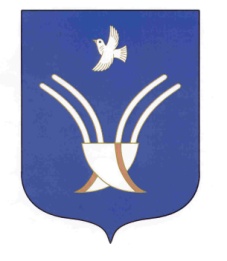 Администрация сельского поселения Юмашевский сельсоветмуниципального района Чекмагушевский район Республики Башкортостан452227, с.  Юмашево, ул.  Советская. 10 тел. (34796) 27-2-69, 27-2-24  yumash_chek@ufamts.ru ОКПО 04281326     ОГРН 1060249000052    ИНН  0249005871ОКПО 04281326     ОГРН 1060249000052    ИНН  0249005871ОКПО 04281326     ОГРН 1060249000052    ИНН  0249005871